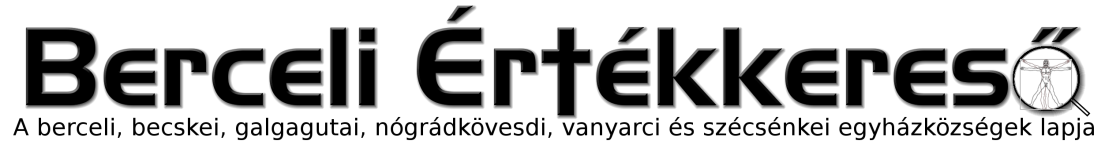 VII. évf. 3. szám Évközi 2. vasárnap	2020. január 19.2656/2019. sz. Papi Szenátus2019. november 22-én új Papi Szenátus jött létre:Választott tagok:Mészáros Csaba Váci Esperesi KerületSebők Sándor Gödöllői Esperesi KerületDr. Farkas László Hatvani Esperesi KerületNagy Richárd Pásztói Esperesi KerületKelemen Zoltán Érsekvadkerti Esperesi KerületBieber József Salgótarjáni Esperesi KerületHorváth Bertalan Szécsényi Esperesi KerületPető Gábor Dabasi Esperesi KerületMiklós Zalán Nagykátai Esperesi KerületKómár István Szolnoki Esperesi KerületHivatalból tagok:Dr. Varga Lajos általános helynök, segédpüspökDr. Tanczik Balázs bírósági helynökMolnár Zsolt irodaigazgatóPaszternák Tamás püspöki titkárDr. Kocsis Imre nagyprépostDr. Csáki Tibor EKIF főigazgatóKinevezett tagok:Varga András esperes, plébánosRolik Róbert esperes, plébánosSzecsődi Péter tb. kanonok, plébánosGörbe József plébánosA szenátus megbízatása a Szabályzat 5. § értelmében 4 évre szól.A Papi Szenátus következő ülésének helye és ideje: 2020. március 24. kedd,10 óra, Vác, Püspöki Palota.2657/2019. sz. Tanácsosok Testülete2019. november 22-én új Tanácsosok Testülete jött létre:Dr. Varga Lajos váci segédpüspök, általános helynökDr. Csáki Tibor EKIF főigazgató, plébánosSzecsődi Péter tb. kanonok, plébánosGörbe József plébánosMolnár Zsolt irodaigazgató, plébánosDr. Farkas László plébánosPető Gábor plébániai kormányzóPaszternák Tamás püspöki titkárA Tanácsosok Testületének megbízatása 5 évre szól.2658/2019. sz. Fakultások meghosszabbításaAz egyházi törvénykönyv 905. kánonjának 2. §-ára való hivatkozással engedélytadok arra, hogy megfelelő lelkipásztori indok és szükség esetén a Paptestvérek hétköznapokon kettő, vasár- és ünnepnapokon pedig három szentmisét mutassanak be, megtartva a miseadomány elfogadására vonatkozó rendelkezéseket. A 951. kánon 1.§. szerint, aki ugyanazon a napon több misét mutat be, csak egy miséért tarthatja meg a miseadományt és vegye figyelembe a stóla díjszabás rendelkezéseit.A Váci Egyházmegye területén kötendő vegyes vallású házasságokhoz 2020. évre az 1124. kánon szerint megadom a szükséges engedélyt azzal a feltétellel, ha a katolikus fél az 1125. kánon szerinti ígéretet leteszi.A 863. kánon szerint engedélyezem a 2020. évre a felnőtt keresztelést, ill. az azt követő bérmálást, de csak a katekumenátus szabályainak betartásával.Az abortusz bűnének feloldozásával kapcsolatban érvényben van Ferenc pápa apostoli levele, amelyben 2016. évben elrendelte, hogy „mostantól fogva minden felszentelt pap rendelkezik a joghatósággal, hogy az abortusz bűnével hozzá fordulókat feloldozza”. A 2020-as évben is tehát minden gyóntatási joghatósággal rendelkező pap megfelelő penitencia feladása mellett az apostoli levél alapján feloldozhatja az abortusz bűnét, hangsúlyozva, hogy ezt külön pápai engedély alapján adhatja meg a gyónónak.HIRDETÉSEKBercelen a 14. csoport, Galgagután a 4. csoport takarít.2020.01.20.	H		14:00	Benedek Lajosné Bencsik Margit gyászmiséje és temetése Becskén		16:00	Igeliturgia/Szentmise Szent Fábián és Sebestyén Szécsénke		18:00	Ökumenikus imaóra Vagyóczki József Galgagután2020.01.21.	K	18:00	Ökumenikus imanyolcad a galgagutai evangélikus templomban Rosenberger Tamás acsai evangélikus hatodéves/lelkészjelölt.2020.01.22.	Sz	18:00	Ökumenikus imaóra Czombos József2020.01.23.	Cs	17:00	Szentmise ELMARAD a Berceli Templomban 		17:30	Szentségimádás Iskolája a Berceli Templomban		18:00	Ökumenikus imaóra Lukács András Máté2020.01.24.	P	17:00	Szentmise ELMARAD a Berceli Templomban 		18:00	Ökumenikus imanyolcad a katolikus templomban2020.01.25.	Sz	09:00	Gazdasági értekezlet Vácon a Galamb utcai oktatási központban a plébániai gazdasági tanácsok tagjainak		18:00	Ökumenikus imanyolcad a katolikus templomban2020.01.26.	V	08:30	Szentmise a Berceli Templomban Évközi		09:00	Igeliturgia a Vanyarci Templomban3. vasárnap		10:30	Szentmise a Becskei Templomban		10:30	Igeliturgia a Galgagutai Templomban		12:00	Igeliturgia a Nógrádkövesdi Templomban		12:00	Szentmise a Szécsénkei Templomban		18:00	Ökumenikus imanyolcad a katolikus templomban Molnár Melinda salgótarjáni református lelkésznő2020.02.08. Ipolymenti ifjúsági találkozó a berceli Művelődési Házban, amelyre szeretettettel hívjuk a környékbeli fiatalokat. A Bercelen bérmálkozó fiataloknak a részvétel, azoknak, akik máshol bérmálkoznak a szervezésben való segítés kötelező.Hivatali ügyintézés: Római Katolikus Plébánia 2687 Bercel, Béke u. 20.tel: 0630/455-3287 web: http://bercel.vaciegyhazmegye.hu, e-mail: bercel@vacem.huBankszámlaszám: 10700323-68589824-51100005